Le dispositif Normandie Recherche – Chaires d’excellence, doit répondre aux ambitions 1 et 2 du SRESRI, en contribuant à la mobilisation des forces académiques pour accompagner les grandes transitions normandes et la S3, et soutenir les ambitions des acteurs de l’ESRI normands. Ce dispositif a pour objectif d’attirer en Normandie des chercheurs étrangers ou français implantés hors Normandie, reconnus à l’international ou à fort potentiel, distingués par des publications significatives ou par leur rayonnement dans la sphère académique et/ou socio-économique. Il s’agit de leur offrir, avec le concours des établissements ou organismes d’accueil, des moyens substantiels pour constituer une équipe et réaliser un projet ambitieux ayant un impact pérenne sur le positionnement scientifique / technologique du laboratoire et/ou sur l’enseignement délivré par l’établissement porteur. Il s’agit de permettre aux équipes de recherche, dans un enrichissement mutuel, d’acquérir rapidement et durablement, dans des domaines stratégiques pour l’établissement et la Région et à forte compétitive scientifique, une position internationale reconnue. Ce dossier de candidature constituera un support dans le cadre d’une instruction régionale. Une audition du porteur et l’analyse du projet par un comité ad hoc pourront au besoin être organisés par la Région. Intitulé du projet de chaire en français : Intitulé du projet de chaire en anglais, le cas échéant : Acronyme du projet : Etablissement porteur : Localisation du projet (nom du laboratoire et adresse) : Coordinateur du projet dans le laboratoire d’accueil : Nom : Prénom : Courriel : Manager de projet (administratif), le cas échéant : CANDIDAT A LA CHAIRE Tableau récapitulatif des personnes impliquées dans le projet, permanent(e)s et contractuel(le)s, a minima par profil type si contractuels si non-identifiésPériode d’exécution du projet : Du JJ/MM/AAAA au JJ/MM/AAAA, soit X mois de projet. Le projet s’inscrit dans la stratégie de spécialisation intelligente (S3) du Programme Opérationnel régionale FEDER-FSE/IEJ Normandie 2021-2027, et en particulier dans le ou les domaines de spécialisation suivants :  Préserver et transformer durablement les ressources agricoles, marines, sylvicoles et les systèmes de production  Développer un mix énergétique vers zéro émission carbone  Transformer les process pour une industrie performante, durable et digitale Développer de nouvelles solutions de mobilités bas-carbone efficientes et sécurisées Accélérer les synergies et l’innovation au service d’une médecine 5P humaine et animale Faire de la Normandie un territoire résilient par la maîtrise des risques RÉSUMÉ VULGARISÉ ET DIFFUSABLE / ABSTRACTPRÉSENTATION DU PROJET : RÉCAPITULATIF FINANCIER DU PROJET Régime TVA :  Assujetti   Non-assujetti Fournir une attestation justifiant le régime de TVA Indiquer les dépenses en HT si l’établissement est assujetti, en TTC s’il est non-assujettiToutes les dépenses sont à détailler le plus finement possible. Les frais de personnel seront, par exemple, détaillés par type de personnel et par durée de recrutement (Ingénieur pédagogique, 12 mois).Fait à Le (Signature du responsable légal de l’établissement porteur et cachet) 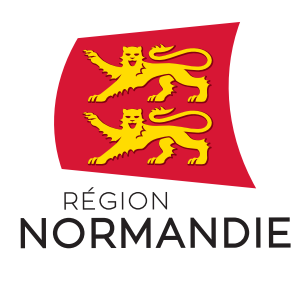 Normandie RechercheDossier de candidature « Chaires d’excellence »Normandie RechercheDossier de candidature « Chaires d’excellence »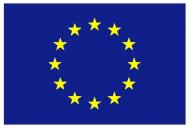 Cofinancé par l’Union européenne avec le fonds européen de développement régional (FEDER)Thème : Recherche et innovation  Thème : Recherche et innovation  Cofinancé par l’Union européenne avec le fonds européen de développement régional (FEDER)Objectif StratégiqueMission TerritoireType d’aide Pour une économie normande dynamique, attractive et innovanteAccompagner la recherche et l’innovation, levier de développement économiqueNormandie SubventionActions éligibles : Les chaires d’excellence sont ouvertes aux « séniors », c’est-à-dire des chercheurs ayant acquis une excellente réputation scientifique internationale, souhaitant se positionner sur le site normand sur un poste d’enseignant-chercheur, de chercheur (DR), de professeur, (PR) ou de professeur associé. Deux formats possibles : La présentation de candidats identifiés et de leur projet de recherche associé La présentation d’un appel à candidature internationale porté par l’établissement demandeur, afin de sélectionner le meilleur candidat pour une thématique phare ou en devenir pour l’établissement. La Région portera une attention particulière aux actions pédagogiques et aux actions de diffusion de la culture scientifique permises par le projet. Modalités d’instruction et d’attribution : 1 – Au regard de leur accord de partenariat stratégique, les établissements porteurs prennent contact avec le service SR et transmettent leurs dossiers de candidature par mail (service-esr@laregionnormandie.fr). 2 – Le service ESR présente les projets à l’Agence Nationale de la Recherche pour expertise.  3 – Au retour des expertises, le service ESR programme une réunion de restitution avec l’établissement porteur afin de préciser les enjeux du projet et répondre aux interrogations soulevées lors des évaluations.  4 – Sur proposition de la région, les établissements déposent leur(s) dossier(s) sur l’Espace des aides régionales. Pièces à fournir : Le présent dossier de candidature, préférentiellement en anglais, afin de permettre à l’ANR de réaliser l’évaluation des projets en anglais par des experts internationaux ;Le CV du candidat. Dépenses éligibles : Équipements scientifiques : acquisition et/ou mise à niveau d’équipements scientifiques. Pour cette dernière, les établissements seront attentifs à indiquer si leur comptabilité prend en charge la mise à niveau comme dépense de fonctionnement ou d’investissement. Dépenses de personnel : frais liés à la rémunération de personnel de recherche qualifié, non permanent, et non stagiaire, et de doctorants en lien direct avec le projet. Lorsqu’un ou plusieurs doctorants sont intégrés au projet, il sera vérifié que l’intégralité de la période doctorale (36 mois) est bien couverte pour chaque doctorant, par les co-financements éventuels. Frais de mission : concernent uniquement les frais de mission du titulaire de la chaire et des personnels contractuels embauchés pour le projet et financés dans le cadre du présent dispositif recherche (déplacement, hébergement hors région…). Frais de prestation externe : prestations de recherche (frais d’analyse liés au projet, accès à des plateformes technologiques ou de calcul…) et prestations intellectuelles (rédaction de dossier de candidature à la labellisation ou APP). Toute notion de facturation interne est exclue du dispositif. Consommables : concernent uniquement les consommables de recherche en lien avec le projet. Indemnisation de sujets : (patients dans le cadre d’expérimentations médicales, personnes interrogées dans le cadre d’une enquête, étude de cohorte…) en lien avec le projet. Les frais généraux de structure, les frais de gestion, les frais de publications et l’organisation de colloques sont exclus des dépenses éligibles. Rattachement de l’opération à l’Accord de Partenariat Stratégique (le cas échéant) : NomPrénomH-IndexThématique de rechercheEtablissement d’origineLaboratoire d’origineEtablissement d’accueilLaboratoire d’accueilEtablissement porteurLaboratoire / UnitéNomPrénomPosition actuelleRôle et responsabilités dans le projet (4 lignes max)Implication sur la durée du projet (personne.mois)Coordinateur scientifique Tâches X,Y,ZResponsable scientifiqueTâche Z Autre membreRésumé vulgarisé et diffusable du projet en français (4000 caractères maximum) : Description à destination d’un public non averti/novice sur le sujet. Ce paragraphe pourra être utilisé dans des documents de communication en cas de subventionnement du projet.  Résumé vulgarisé et diffusable du projet en anglais (4000 caractères maximum) : Description à destination d’un public non averti/novice sur le sujet. Ce paragraphe pourra être utilisé dans des documents de communication en cas de subventionnement du projet.  Présentation du projet de Chaire et de ses objectifs : Mot clés liés au projet (5 mots maximum) : Publications du candidat et du laboratoire d’accueil relatives au projet (titre et références) : Si la collaboration existe déjà, souligner les publications communes Le cas échéant, caractère innovant du projet, et positionnement par rapport à l’état : Motivation du candidat à intégrer le laboratoire normand ciblé (personnelle, sur la base du projet, des compétences du laboratoire, …) Intégration du projet de chaire dans la stratégie de recherche du laboratoire d’accueil : Qualité du laboratoire d’accueil (évaluation HCERES, organismes…) : Capacité de l’établissement / la structure d’accueil à accueillir/intéger le candidat :Préciser les indicateurs permettant de suivre l’avancée du projet et de mesurer le degré d’atteinte des objectifs : Impacts, diffusion et capitalisation des résultats de la chaire : Résultats scientifiques, publications, valorisation, démarche d’enseignement ou de formation, public visé (le cas échéant) Retombées attendues (équipe, établissement ou organisme d’accueil, territoire) Principales actions et calendrier détaillé de mise en œuvre : Moyens humains, matériels… mis en œuvre et demandés pour atteindre les objectifs :DépensesMontant Fonctionnement Montant InvestissementRessourcesMontant MATERIELS, EQUIPEMENTS MATERIELS, EQUIPEMENTS MATERIELS, EQUIPEMENTSSubvention Région demandée en FonctionnementAcquisition de matériel, d’équipements amortissablesA détaillerSubvention Région demandée en InvestissementAcquisition de matériel, d’équipements amortissablesA détaillerAutofinancement (sur les dépenses éligibles au dispositif régional)PRESTATIONSPRESTATIONSPRESTATIONSAutres financements (sur les dépenses éligibles au dispositif régional)Aide au montage de dossiersA détaillerPrestation de rechercheA détaillerDEPENSES DE PERSONNELSDEPENSES DE PERSONNELSDEPENSES DE PERSONNELSSalaires et charges patronalesA détaillerFrais de missionsA détaillerIndemnisation de sujetsA détaillerTOTALTOTALAvis argumenté et signé du directeur de l’unité de recherche à joindre en annexe, le cas échéant : Signature : 